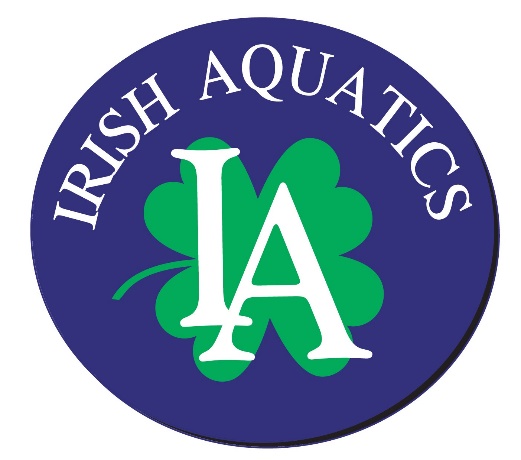 IA Weekly NewsDecember 9, 2018 Group NotesBremen GroupsThere will be no practice in Bremen this Friday.SB GoldDryland will be Monday and Wednesday this week at Rolfs Aquatic Center from 6:00-6:30 PM. Weekend Wrap UpWe had two meets with IA swimmers competing this weekend: the Speedo Winter Junior Championships in Greensboro, NC and the BA Winter Champions Classic at Purdue. Both meets saw some amazing swimming from IA swimmers. Overall, we had 21 team records broken as well as new Divisional, State and National cuts achieved. The format at the Purdue meet was tough for the 11-12 and 10 & Under age groups, but our swimmers overcame short rest and did an amazing job. Congrats to everyone who participated in the meets this weekend.  Swimmer of the Meet – WWST Santa SwimCongratulations to Kush Grewal for winning the Swimmer of the Meet award for the WWST Santa Swim Invitational. Kush, like many before, has shown the coaching staff how he wants to improve through his work ethic in practice and that work pays off through great performances!Meet Information – Candy Cane Dual Meet This Saturday is our annual dual meet with Munster Swim Club. The meet is back in Munster this year after we hosted the meet last year. As always, we will be offering a bus to the meet that will leave from the Bulla lot at Notre Dame at 8:15 AM (updated time from what was originally posted). Swimmers do not have to take the bus, but please let Coach Matt know ahead of time if your swimmer will not ride with the team. We will leave promptly at 8:15 AM so that we are at Munster High School a few minutes before the warm up, which is scheduled to start at 10:00 AM our time. If you are transporting your own child, please have them at the pool by 9:45 our time. The meet will begin between 10:45 and 11:00 AM our time and usually lasts anywhere from 2.5 to 3.5 hours. After the meet, Munster Swim Club usually provides a quick meal and then we get back on the bus to head home. If you are taking you child home, they must check out with Coach Matt before leaving (even if they did not ride the bus out with us) so we are sure no one is left behind. Swimmers will wear their gray t-shirts on deck and their blue Dolfin team swim cap. Coach Matt and Coach Ben will have caps available for purchase if your swimmer needs a new cap.As is tradition, we will be participating in a Toys for Tots toy drive in conjunction with the meet. Each swimmer is asked to bring 1 unwrapped toy to donate.The bus will return to the Bulla lot where drop-off occurred. The exact time will depend on the length of the meet, but we usually arrive back in South Bend between 4:00 and 5:00 PM. Please contact Coach Matt if you have any questions about the weekend.    Hospitality Donations for the Tim Welsh InviteThank you for all who have signed up to donate snacks for the Tim Welsh Invitational! Donated snacks greatly keep the cost of the meet down while also providing our many volunteers nourishment during the meet.  All snacks donated will be distributed to ALL the volunteers, so your generosity is greatly appreciated!  We especially need cases of pop, lemonade, baked desserts, individual bags of chips, individual bags of trail mix, fresh fruit, and candies.  Please follow the link provided to sign up to donate items.  All items can be dropped off during set-up the week of the meet!https://www.signupgenius.com/go/20F0E4EAEA62BA7FA7-timwelshAnnual General Membership MeetingOn Wednesday, December 12, we will hold our annual general membership meeting at 6:15 PM in the glass classroom at Rolfs Aquatic Center. All who are able to attend are highly encouraged to do so. Coach Matt and the parent board will discuss the state of the business, of which all registered team families are members. If you have any questions, you can forward them to Coach Matt or Board President Christie Hannewyk. Upcoming MeetsHere is a brief synopsis of the upcoming meets in December, January and February for which registration deadlines have not passed:Candy Cane Dual Meet with Munster Swim Club: This is our annual dual meet against Munster Swim Club, which will be back in Munster this year. We have a charter bus booked that will take the athletes from Notre Dame to Munster High School and back. The bus has 56 seats and currently we have 37 swimmers registered for the meet. This is always a great team event and we highly encourage all swimmers to attend! In conjunction with this meet, both teams participate in a Toys-for-Tots toy drive. All swimmers are asked to bring one unwrapped toy for donation. Swimmers can swim up to 3 individual events and the coaching staff will assemble relays based on the swimmers that are at the meet. We do our best to get every swimmer in a relay.CON IMXtreme Challenge: This meet is built off the USA Swimming IMXtreme program, which is designed to encourage swimmers to participate in the long Butterfly, Backstroke, and Breaststroke events and distance Freestyle and IM events. Swimmers of all groups who are capable of completing the events (even if some may be a struggle) are highly encouraged to compete in all of the IMX events. Visit the meet page for the listing of events for each age group. The individual and team scoring for the meet will be based on the power point scores for the swimmers who compete in all of the IMX events. This is the perfect time for the swimmers to step out of their comfort zones and challenge themselves!PRO Junior Superstar: This is a one day meet at Penn HS and is a great option for swimmers who are going after cuts or those swimmers looking for a quick tune-up leading into the championship season. This is also a great meet for our younger and newer swimmers as it is local and just a single day.NCISC Winter Championship: The NCISC is the local conference we belong to with SBSC, ELK, GSI, WWST, and PAC, KSC and RR. This is the championship meet for the short course season for this conference and all swimmers are encouraged to attend. Swimmers must have participated in at least one of the following meets to be eligible: NCISC Sprint Meet, IA Fall Pentathlon, dual meet with WWST, WWST Santa Swim, or the IA Tim Welsh Invitational. Swimmers will be able to swim up to 3 individual events and 2 relays. The top 3 placed swimmers from each team in each event will be eligible to score points. It has been 3 years since we won the championship and we are looking forward to competing for it again this season!   Tim Welsh Invitational VolunteeringIf you have any questions about volunteering at the Tim Welsh Invitational, please contact meet director Andrea Martin at jralapam@gmail.com or 269-845-5171. The job signups are open online. Click on the “Job Signup” button under the meet title on the Events page to sign up for your spots. The pool breakdown for the meet is as follows:Friday PM: Girls in the north pool and boys in the south pool.Saturday AM: 11-12 Boys and 13 & Over Girls in the north pool and 11-12 Girls and 13 & Over Boys in the south pool.Sunday AM: 11-2 Girls and 13 & Over Boys in the north pool and 11-12 Boys and 13 & Over Girls in the south poolSaturday/Sunday 10 & Under and Finals Sessions: All competition will be in the north pool.For any families who volunteer more than the required 4 sessions at the meet or any families who only have swimmers in the Green group who will not be competing in the meet, we will hold a drawing for a special IA prize in honor of your dedication to the team and helping to make our event a success! Team Sponsorship OpportunitiesThis week is the last week to secure sponsorships for the Tim Welsh Invitational. All artwork must be received by Coach Matt by Friday, 12/14.We offer a tiered sponsorship structure for our meets. Currently, we have all of our sponsorship levels open for the Tim Welsh Invitational. As an incentive to get team participation in seeking out sponsors, we offer a 25% rebate per title, gold, silver sponsor secured by a member family, up to $125 per sponsorship. Below is a listing of the different levels we offer:Title Sponsor: Cost: $1,000 (Family rebate: $125); One sponsorship available per meetTitle sponsor will have their name in the meet title (i.e. 2019 Tim Welsh Invitational Sponsored by Your Business Name Here), company logo displayed on scoreboard during warm up sessions, company commercial played during warm up session on scoreboard (if supplied), a full page ad on the inside cover of the meet program, a listing as a sponsor on the IA website for 12 months from the event date, company name mentioned at least 7 times during each session of the meet, company coupons distributed to spectators and coaches, a 3’ x 5’ sign with company logo hung on the pool deck, sponsorship mentions on IA social media outlets, and the company logo on all printed heat sheets.Gold Sponsor: Cost: $500 (Family rebate: $125); Three sponsorships available per meet  Gold sponsors will have their company logo displayed on the scoreboard during warm up sessions, a full page ad in the meet program, a listing on the IA website as a team sponsor for 12 months from the event date, their company name announced at least 5 times during each session of the meet, company coupons distributed to spectators and coaches, a 3’ x 5’ sign hung on the pool deck, sponsorship mentions on IA social media outlets, and the company logo on all printed heat sheetsSilver Sponsor: Cost: $250 (Family rebate: $137.50); Five sponsorships available per meetSilver sponsors will have their company logo displayed on the scoreboard during warm up sessions, a half page ad in the meet program, a listing on the IA website as a team sponsor for 12 months from the event date, company coupons distributed to spectators and coaches, and sponsorship mentions on IA social media outlets.Hot Heat Sponsor: Value depend on items given away to “Hot Heat” winners (No family rebate); Two sponsorships available per meet (10 & Under and 11 & Over age groups for January meet) Sponsor provides coupon/item as a prize to the winners of heats selected as “Hot Heats” during the meet, which are selected randomly based on the number of prizes available.Hot Heat Sponsors will have their company logo displayed on the scoreboard during warm up sessions, a half page ad in the meet program, a listing on the IA website as a team sponsor for 12 months from the date of the meet, a 3’ x 5’ sign with the company logo hung on the pool deck, sponsorship mentions on IA social media outlets, and a minimum of 25 mentions during the sessions for which prizes are provided.“In Kind” Donations: Cash value of the donation, see corresponding sponsorship levels for applicable recognition (No family rebate)Program advertiser: (No family rebate)Full Page: $300Half Page: $150Quarter Page: $75Spirit Ad (business card size): $25 or 2 for $40  Birth Certificate RequirementIf your swimmer is new to the program and has not competed for another team within IN Swimming before, we will need a copy of his/her birth certificate or passport. This can be sent via email, text, or by a physical copy sent into practice to Coach Matt mdorsch@gmail.com, (248) 321-7845. This is a requirement of IN Swimming for a 1-time verification of the swimmer’s date of birth. Any swimmer not supplying the document and competing in a meet will be assessed a $100 fine by IN Swimming though the club. 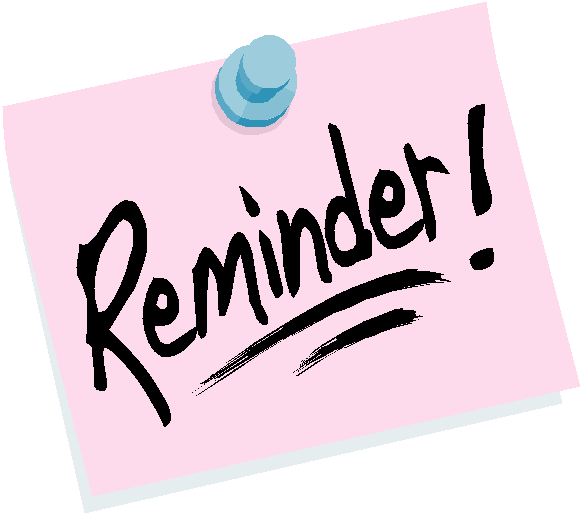 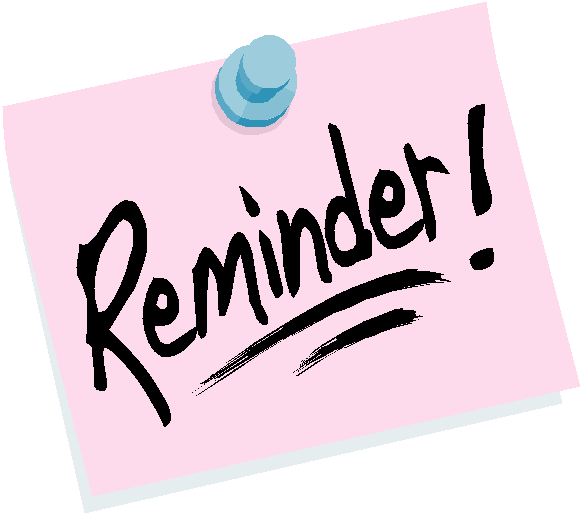 Upcoming DeadlinesThe registration deadline for the Tim Welsh Invitational (team hosted meet January 4-6, 2019) has passed. If you did not register your swimmer, please contact Coach Ben ASAP.December 10 – Registration Deadline: Candy Cane Dual Meet with Munster Swim Club (Event Date: December 15)December 16 – Registration Deadline: CON IMXtreme Challenge (Event Date: January 18-20)Upcoming EventsDecember 15 – Candy Cane Dual, Munster HSJanuary 4-6 – IA Tim Welsh Invitational, Rolfs Aquatic CenterJanuary 18-20 – CON IMXtreme Challenge, Concord HSFebruary 3 – PRO Jr Superstar Invitational, Penn HSFebruary 9 – NCISC Championship Meet, Riley HSFebruary 22-24 – CON Last Chance Showdown, Concord HSMarch 1-3 – NC Divisional Meet, Northridge HSMarch 8-10 – Age Group State, IU NatatoriumMarch 15-17 – Senior State, Pike HSMarch 28-31 – Speedo Sectionals (LCM), IU NatatoriumPractice ScheduleGroupMonday12/10Tuesday12/11Wednesday12/12Thursday12/13Friday12/14Saturday12/15Sunday12/16Green6:00-7:00 PM@ Rolfs6:00-7:00 PM@ Rolfs6:00-7:00 PM@ Rolfs6:00-7:00 PM@ RolfsNo PracticeNo PracticeNo PracticeSB Bronze6:00-7:30 PM@ Rolfs6:00-7:30 PM@ Rolfs6:00-7:30 PM@ Rolfs6:00-7:30 PM@ RolfsNo PracticeNo PracticeNo PracticeSB Silver6:00-8:00 PM@ Rolfs6:00-8:00 PM@ RolfsDryland6:00-8:00 PM@ Rolfs6:00-8:00 PM@ RolfsDryland6:00-8:00 PM@ RolfsNo PracticeNo PracticeSB Gold6:00-8:30 PM@ RolfsDryland6:00-8:30 PM@ Rolfs6:00-8:30 PM@ RolfsDryland6:00-8:30 PM@ Rolfs6:00-8:00 PM@ RolfsNo PracticeNo PracticeBremen Bronze6:00-7:30 PM@ Bremen HS6:00-7:30 PM@ Bremen HS6:00-7:30 PM@ Bremen HS6:00-7:30 PM@ Bremen HSNo PracticeNo PracticeNo PracticeBremen Silver/Gold6:00-8:00 PM@ Bremen HS6:00-8:00 PM@ Bremen HS6:00-8:00 PM@ Bremen HS6:00-8:00 PM@ Bremen HSNo PracticeNo PracticeNo Practice